ANEXO IIIMEMORIA FINAL JUSTIFICATIVA DE LA PARTICIPACIÓN EN EL PROGRAMA TAXIS ACCESIBLESCONVOCATORIA: 2023EXPEDIENTE NÚMERO: 4900-3040/2023/_____BENEFICIARIO/A: .................................................................................................................  LIC. Nº…………………Número de servicios prestados:	Número de viajeros que han hecho uso del servicio: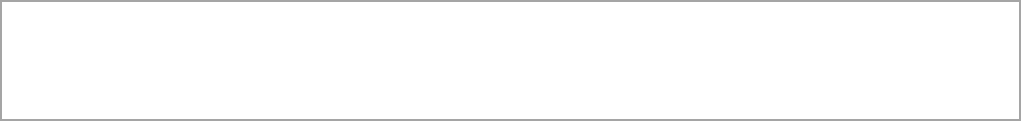 D/Dª. ....................................................................................., certifica la veracidad de todos los datos reflejados en la presente Memoria.Oviedo, a ..... de ....................... de 2023Fdo: .....................................................